
 Приглашаем Вас принять участие в работе Конгресса с международным участием «БиОМ - 2020» (БиоОртопедия), который состоится 03 – 04 сентября 2020 года, в Здании Правительства Москвы (Москва, ул. Новый Арбат, д. 36). Время проведения: 09:00 – 18:00. 
Конгресс проводится в рамках направления «Внедрение новых медицинских технологий, методик лечения и профилактики заболеваний в практическое здравоохранение города Москвы».
При поддержке:ФГАОУ ВО Первый МГМУ имени И.М. Сеченова Минздрава России (Сеченовский Университет)Университетская клиническая больница №1 ФГАОУ ВО Первый МГМУ имени И.М. Сеченова Минздрава России (Сеченовский Университет)Университета Гуманитас (Италия),International Cartilage Regeneration & Joint Preservation Society,Tissue Engineering and Regenerative Medicine International SocietyAustrian Cluster for Tissue Regeneration                                                                                                                                                            
Основные темы Конгресса:Современные подходы к лечению пациентов с гонартрозомСовременные аспекты консервативного и минимально инвазивного лечения пациентов с гонартрозомСовременные подходы к лечению хондральных и остеохондральных повреждений, дефектов костной тканиСовременные подходы и возможность применения клеточных технологий в восстановлении экстра- и интраартикулярных повреждений коленного суставаГибридная биофабрикация3Д клеточные технологииБиологические клеточные продуктыТканевая инженерияСовременные тенденции в применении плазмы крови богатой тромбоцитами (PRP терапия)Технологии и показания к использованию стромально-васкулярной фракции жировой ткани человека (SVF-терапия)Применение концентрированных препаратов из ауто-костного мозга в лечении патологии коленного суставаНюансы реабилитационного и послеоперационного лечения пациентов после операций с замещением хряща и мениска
Мастер-классы:базовая артроскопия коленного суставахирургическая техника артроскопической трансплантации менискахондропластика ограниченных хрящевых дефектовразновидности и методики PRP-терапии  
Цель Конгресса:повышение профессионального уровня и квалификации врачей;обсуждение актуальных вопросов регенеративной медицины с ведущими мировыми специалистами;обсуждение острых вопросов на стыке специальностей: травматология и ортопедия, регенеративная медицина;внедрение новых современных медицинских технологий в клиническую практику. 
Докладчики и аудитория:
В работе конгресса примут участие ведущие мировые, в том числе российские специалисты по травматологии и ортопедии, регенеративной медицине, фундаментальным наукам.Приглашаем Вас принять участие в работе Конгресса и выставки!Председатели оргкомитета:Лычагин Алексей Владимирович -  д.м.н., профессор
Заведующий кафедрой травматологии, ортопедии и хирургии катастроф ФГАОУ ВО Первый МГМУ имени И.М. Сеченова Минздрава России (Сеченовский Университет)  Кон Елизавета Александровна - д.м.н., профессор
Кафедра травматологии, ортопедии и хирургии катастроф ФГАОУ ВО Первый МГМУ имени И.М. Сеченова Минздрава России (Сеченовский Университет), руководитель подразделения трансляционной ортопедии в центре функциональной и биологической реконструкции коленного суставаТимашев Петр Сергеевич – д.х.н., директор Института регенеративной медицины ФГАОУ ВО Первый МГМУ имени И.М. Сеченова Минздрава России (Сеченовский Университет)Липина Марина Михайловна - к.м.н., доцент
Кафедра травматологии, ортопедии и хирургии катастроф ФГАОУ ВО Первый МГМУ имени И.М. Сеченова Минздрава России (Сеченовский Университет)
Организована on-line трансляция конференции на сайте www.imfd.ru
 
Технический организатор: Информационно-выставочное агентство «ИнфоМедФарм Диалог»
 
Время проведения: 03-04 сентября 2020 г. с 9:00 до 18:00.
Адрес проведения: здание Правительства Москвы (г. Москва, ул. Новый Арбат, 36).
Организационно-технические вопросы, дополнительная информация, пригласительные билеты и др.:
127055, Москва, ул. Сущевская, д. 25, корп. 1
Т/ф (495) 797-62-92, (499) 750-07-27 (многоканальные)
http://www.imfd.ru

Координатор проекта: Желтякова Ольга Александровна (zh.olga@imfd.ru)
Менеджер проекта: Пешкова Мария Александровна (maria@imfd.ru)3-4 сентября 2020 годаКонгресс с международным участием «БИОМ - 2020» (Биоортопедия)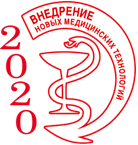 